BUGLIFE COLOURING 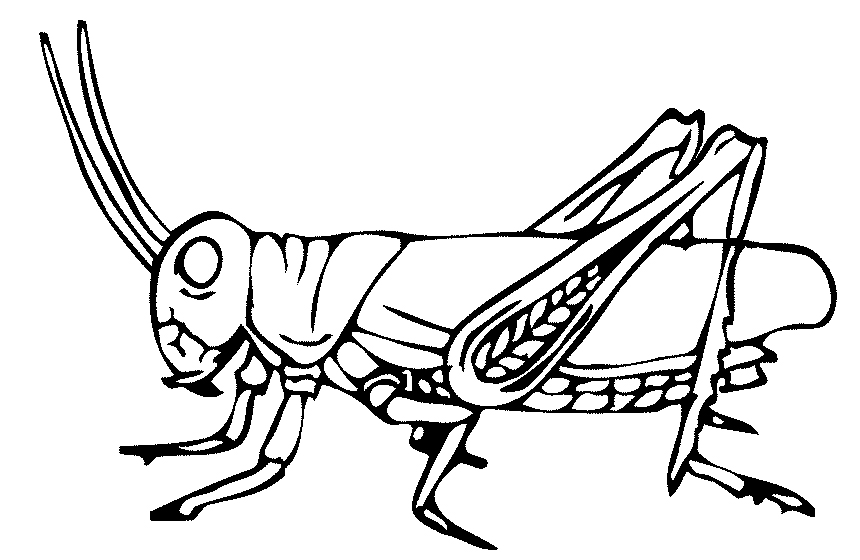 GRASSHOPPERBUGLIFE COLOURING BUTTERFLY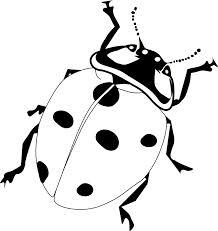 Insect Crossword:BUTTERFLY Word Search:Find the words below in the mess of letters.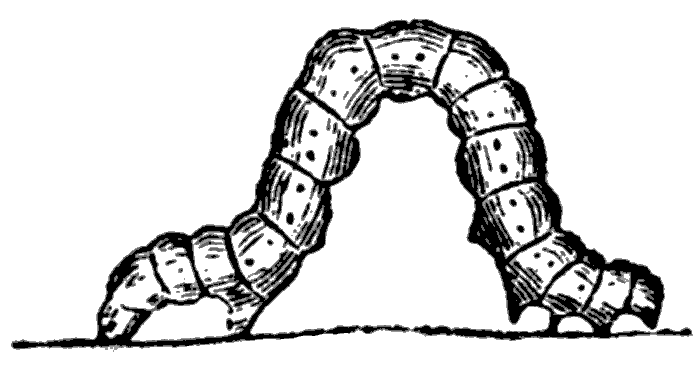 EGG PUPA NECTARHIBERNATECATERPILLAR BUTTERFLYFOODPLANTWINGS	TONGUEANTENNAE-FLOWERThe Maze:Can you find your way through the maze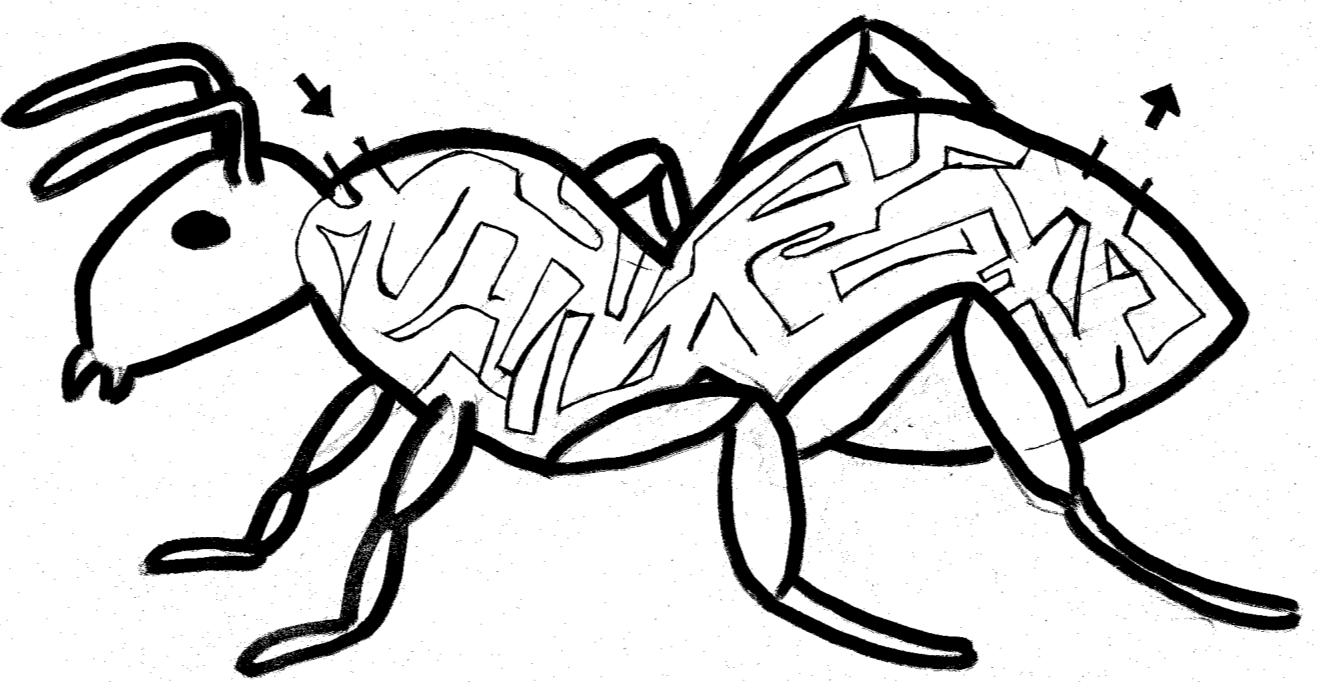 Can you spot the differences between a Bumble Bee and a Honey Bee?The Photographs can be found on Google Image
Bug Hunt in your gardenTake a quite walk through your garden and see if you can find a bug. When you do pick it up and place it in a jar. Now have a close look at the bug and answer the questions below before you release it again.(BUT keep the lit of the jar open or places holes in it to keep air in the jar!)What colour is it?___________________________________________________________Does it have wings? _________________________________________________________How many legs does it have?__________________________________________________Does it have antennae? _______________________________________________________Can you see its yes?_________________ _______________________________________What do you think does it eat? _________________________________________________Do you know the name of the bug?_____________________________________________Create a Bug hotelSolution:Crossword:BUTTERFLY word search:10618724935An insect that flies at night6)  How many years can a worm live?This insect lives in a hive7)  The first stage of an insects lifeHow many pairs of wings to most insects have?8)  What do bumblebees and butterflies do during the winter?Who are the flying acrobats in the insect world?9)  What do bees collect?This insect is red with black dots and is hiding behind the crossword10) A flying insect that was a caterpillar BUTTERFLYCTONGUETLAADSNECTARNTFOODPLANTEAPMEADFPERSUDSMARUNPTPTWINGSNIUAKXQLSHALHIBERNATELEFLOWERHNASLKCEGGAWRBUMBLE BEEHONEY BEE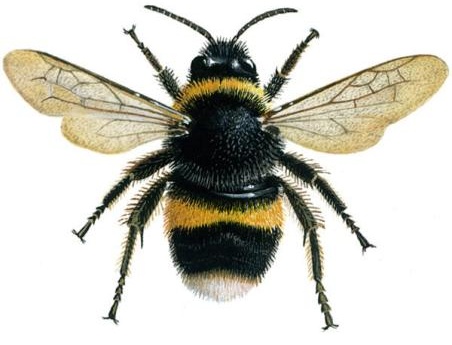 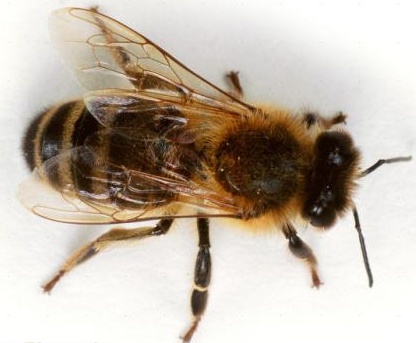 Differences:Differences:BUTENTMOTHEGGIRBEEFELDRAGONFLYNEACTWOTELADYBIRDRBUTTERFLYCTONGUETLAADSNECTARNTFOODPLANTEAPMEADFPERSUDSMARUNPTPTWINGSNIUAKXQLSHALHIBERNATELEFLOWERHNASLKCEGGAWR